EDITAL PROCESSO LICITATÓRIO N° 045/2021PREGÃO ELETRÔNICO N° 016/20211 – PREÂMBULO O MUNICÍPIO DE BOCAINA DE MINAS, torna-se público, para conhecimento dos interessados, por meio do Setor de Compras a Licitações sediado na Rua Capitão João Mariano Dias, 86, Centro, CNPJ n.º 18.194.076/0001-60, que realizará licitação, para registro de preços, na modalidade PREGÃO, na forma ELETRÔNICA, com critério de julgamento menor preço por item, nos termos da Lei nº 10.520, de 17 de julho de 2002, do Decreto nº 10.024, de 20 de setembro de 2019, do Decreto nº 7892, de 23 de janeiro de 2013, da Lei Complementar n° 123, de 14 de dezembro de 2006, aplicando-se, subsidiariamente, a Lei nº 8.666, de 21 de junho de 1993, e as exigências estabelecidas neste Edital. OBJETO: REGISTRO DE PREÇOS, pelo período de 12 meses, para eventual e futura contratação de microempresas, empresas de pequeno porte ou equiparadas, para aquisição de cones de sinalização e prestação de serviços de confecção de placas de sinalização viária e turística, destinadas a atender as necessidades das Secretarias da Prefeitura Municipal de Bocaina de Minas, conforme condições e especificações contidas no Termo de Referência Anexo I, parte integrante e inseparável deste edital, independente de transcrição.Recebimentos de propostas até dia  19 de julho de 2021 às 9h (nove horas)Abertura de propostas dia 19 de julho de 2021 às 9h (nove horas)Inicio da fase de lances dia 19 de julho de 2021  após a abertura das propostasTempo de Disputa: 10 (dez) minutosModo de Disputa: AbertoLocal: www.portaldecompraspublicas.com.brCONSULTAS AO EDITAL E DIVULGAÇÃO DE INFORMAÇÕES: na internet, nos sites www.bocainademinas.mg.gov.br/e www.portaldecompraspublicas.com.br, telefones (32) 3294-1160, ou na sala de Licitações da Prefeitura Municipal de Prefeitura Municipal de Bocaina de Minas, localizada na Rua Capitão João Mariano Dias, 86, Centro, Bocaina de Minas CEP: 37.340-000.ESCLARECIMENTOS: e-mail: licitacao@bocainademinas.mg.gov.brREFERÊNCIA DE TEMPO: Horário de Brasília.1 - DO OBJETO1.1. REGISTRO DE PREÇOS, pelo período de 12 meses, para eventual e futura contratação de microempresas, empresas de pequeno porte ou equiparadas, para aquisição de cones de sinalização e prestação de serviços de confecção de placas de sinalização viária e turística, destinadas a atender as necessidades das Secretarias da Prefeitura Municipal de Bocaina de Minas, conforme condições e especificações contidas no Termo de Referência Anexo I, parte integrante e inseparável deste edital, independente de transcrição.1.2. A licitação será dividida em itens, conforme tabela constante do Termo de Referência, facultando-se ao licitante a participação em quantos itens forem de seu interesse. 1.3. O critério de julgamento adotado será o menor preço do item, observadas as exigências contidas neste Edital e seus Anexos quanto às especificações do objeto. 1.4. A PREFEITURA MUNICIPAL DE BOCAINA DE MINAS não se obriga a adquirir todos os produtos dos licitantes vencedores, nem nas quantidades indicadas no TERMO DE REFERÊNCIA – ANEXO II, podendo até realizar licitação específica para aquisição de um ou de mais itens, hipótese em que, em igualdade de condições, o beneficiário do registro terá preferência, respeitada a legislação relativa às licitações. 2. DOS RECURSOS ORÇAMENTÁRIOS2.1. Os recursos orçamentários para cobrir as futuras despesas decorrentes deste Edital, serão alocados quando ocorrer emissão das AF (Autorização de Fornecimento).3. DO CREDENCIAMENTO3.1.	Os interessados em participar deste Pregão deverão credenciar-se, previamente, perante o sistema eletrônico provido pelo Portal de Compras Públicas, por meio do sit www.portaldecompraspublicas.com.br.3.2.	Para ter acesso ao sistema eletrônico, os interessados deverão dispor de chave de identificação e senha pessoal, obtidas junto ao provedor do sistema eletrônico (Portal de Compras Públicas), onde também deverão se informar a respeito do seu funcionamento e regulamento, obtendo instruções detalhadas para sua correta utilização.3.2.1.	Os interessados em se credenciar no Portal de Compras Públicas poderão obter maiores informações na página www.portaldecompraspublicas.com.br, podendo sanar eventuais dúvidas pela central de atendimentos do Portal ou pelo e-mail falelcom@portaldecompraspublicas.com.br.3.3.	O licitante será responsável por todas as transações que forem efetuadas em seu nome no sistema eletrônico, assumindo como firmes e verdadeiras suas propostas e lances. 3.3.1.	O uso da senha de acesso pela licitante é de sua responsabilidade exclusiva, incluindo qualquer transação por ela efetuada diretamente, ou por seu representante, não cabendo ao provedor do sistema ou à PREFEITURA DE BOCAINA DE MINAS responder por eventuais danos decorrentes do uso indevido da senha, ainda que por terceiros.3.4.	O credenciamento junto ao Portal de Compras Públicas implica a responsabilidade do licitante ou de seu representante legal e a presunção de sua capacidade técnica para realização das transações inerentes a este Pregão.3.5.	A perda da senha ou a quebra de sigilo deverão ser comunicadas imediatamente ao provedor do sistema para imediato bloqueio de acesso.3.6.	O Pregão será conduzido pela PREFEITURA MUNICIPAL DE BOCAINA DE MINAS com apoio técnico e operacional do Portal de Compras Públicas, que atuará como provedor do sistema eletrônico para esta licitação.4. DA PARTICIPAÇÃO NO PREGÃO.4.1. Poderão participar deste Pregão quaisquer interessados cujo ramo de atividade seja compatível com o objeto desta licitação e que estiverem previamente credenciadas perante o sistema eletrônico provido pelo Portal de Compras Públicas, por meio do sítio www.portaldecompraspublicas.com.br.4.1.1. Será concedido tratamento favorecido para as microempresas e empresas de pequeno porte e empreendedor individual - MEI, nos limites previstos da Lei Complementar nº 123, de 2006.4.2. Não poderão participar desta licitação os interessados:4.2.1. proibidos de participar de licitações e celebrar contratos administrativos, na forma da legislação vigente;4.2.2. que não atendam às condições deste Edital e seu(s) anexo(s);4.2.3. estrangeiros que não tenham representação legal no Brasil com poderes expressos para receber citação e responder administrativa ou judicialmente;4.2.4. que se enquadrem nas vedações previstas no artigo 9º da Lei nº 8.666, de 1993;4.2.5. que estejam sob falência, concurso de credores, concordata ou em processo de dissolução ou liquidação;4.2.6. entidades empresariais que estejam reunidas em consórcio;4.2.7. Organizações da Sociedade Civil de Interesse Público - OSCIP, atuando nessa condição (Acórdão nº 746/2014-TCU-Plenário).5. DA APRESENTAÇÃO E ENVIO DA PROPOSTA 5.1. Após a divulgação do Edital no endereço eletrônico www.portaldecompraspublicas.com.br e até a data e hora marcadas para abertura da sessão, os licitantes deverão encaminhar proposta com a descrição do objeto ofertado e preço, exclusivamente por meio do sistema eletrônico no endereço acima, quando, então, encerrar-se-á automaticamente a fase de recebimento de propostas.5.1.1. A licitante deverá elaborar a sua proposta com base no edital e seus anexos, sendo de sua exclusiva responsabilidade o levantamento de custos necessários para o cumprimento total das obrigações necessárias para a execução do objeto desta licitação.5.2. Até a abertura da sessão, os licitantes poderão retirar ou substituir as propostas apresentadas.5.3. O licitante deverá enviar sua proposta, no idioma oficial do Brasil, mediante o preenchimento, no sistema eletrônico, dos seguintes campos:5.3.1. Valor unitário e total para cada item ou lote de itens (conforme o caso), em moeda corrente nacional, com no máximo quatro casas decimais após a vírgula;5.3.2. Descrição detalhada do serviço cotado indicando, no que for aplicável, o modelo, prazo de validade ou de garantia, número do registro ou inscrição do bem no órgão competente, quando for o caso;5.4. Todas as especificações do objeto contidas na proposta vinculam a Contratada e, havendo divergência entre as condições da proposta e as cláusulas deste Edital, incluindo seus anexos, prevalecerão as últimas.5.5. Nos valores propostos estarão inclusos todos os custos operacionais, encargos previdenciários, trabalhistas, tributários, comerciais e quaisquer outros que incidam direta ou indiretamente na contratação.5.6. O prazo de validade da proposta não será inferior a 60 (sessenta) dias, a contar da data de sua apresentação.5.7. O licitante, ao enviar sua proposta, deverá preencher, em campo próprio do sistema eletrônico, as seguintes Declarações on line, fornecidas pelo Sistema de Pregão Eletrônico:5.7.1. Declaração de que cumpre os requisitos estabelecidos no artigo 3° da Lei Complementar nº 123, de 2006, estando apta a usufruir do tratamento favorecido estabelecido em seus arts. 42 a 49, quando for o caso;5.7.1.1. A indicação do campo “não” apenas produzirá o efeito de a licitante não ter direito ao tratamento favorecido previsto na Lei Complementar nº 123, de 2006, mesmo que seja qualificada como microempresa ou empresa de pequeno porte;5.7.2. Declaração de que cumpre plenamente os requisitos de habilitação e que sua proposta está em conformidade com as exigências do Edital.5.8. As declarações exigidas neste edital e não disponibilizadas diretamente no sistema deverão ser confeccionadas e enviadas juntamente com a proposta de preços e/ou com os documentos de habilitação, e somente após requisição do Pregoeiro.5.9. Declarações falsas, relativas ao cumprimento dos requisitos de habilitação e proposta, sujeitarão a licitante às sanções previstas neste Edital.6. DA ABERTURA DA SESSÃO, CLASSIFICAÇÃO DAS PROPOSTAS E FORMULAÇÃO DE LANCES. 6.1. A abertura da presente licitação dar-se-á em sessão pública, por meio de sistema eletrônico, na data, horário e local indicado neste Edital.6.2. O Pregoeiro verificará as propostas apresentadas, desclassificando desde logo aquelas que não estejam em conformidade com os requisitos estabelecidos neste Edital, contenham vícios insanáveis ou não apresentem as especificações técnicas exigidas no Termo de Referência. 6.3. Também será desclassificada a proposta que identifique o licitante.6.4. A desclassificação será sempre fundamentada e registrada no sistema, com acompanhamento em tempo real por todos os participantes.6.5. A não desclassificação da proposta não impede o seu julgamento definitivo em sentido contrário, levado a efeito na fase de aceitação.6.6. O sistema ordenará automaticamente as propostas classificadas, sendo que somente estas participarão da fase de lances.6.7. O sistema disponibilizará campo próprio para troca de mensagens entre o Pregoeiro e os licitantes.6.8. Iniciada a etapa competitiva, os licitantes deverão encaminhar lances exclusivamente por meio do sistema eletrônico, sendo imediatamente informados do seu recebimento e do valor consignado no registro. 6.9. O lance deverá ser ofertado pelo valor unitário do item. Os licitantes poderão oferecer lances sucessivos, observando o horário fixado para abertura da sessão e as regras estabelecidas no Edital.6.10. O licitante somente poderá oferecer lance de valor inferior ao último por ele ofertado e registrado pelo sistema.6.11. O intervalo mínimo de diferença de valores entre os lances, que incidirá tanto em relação aos lances intermediários quanto em relação à proposta que cobrir a melhor oferta deverá ser de 2% (dois por cento).6.12. Será adotado para o envio de lances no pregão eletrônico o modo de disputa “ABERTO”, em que os licitantes apresentarão lances públicos e sucessivos, com prorrogações.6.13. A etapa de lances da sessão pública terá duração de dez minutos e, após isso, será prorrogada automaticamente pelo sistema quando houver lance ofertado nos últimos dois minutos do período de duração da sessão pública.6.14. A prorrogação automática da etapa de lances, de que trata o item anterior, será de dois minutos e ocorrerá sucessivamente sempre que houver lances enviados nesse período de prorrogação, inclusive no caso de lances intermediários.6.15. Não havendo novos lances na forma estabelecida nos itens anteriores, a sessão pública encerrar-se-á automaticamente.6.16. Encerrada a fase competitiva sem que haja a prorrogação automática pelo sistema, poderá o, Pregoeiro assessorado pela equipe de apoio, justificadamente, admitir o reinício da sessão pública de lances, em prol da consecução do melhor preço.6.17. Em caso de falha no sistema, os lances em desacordo com os subitens anteriores deverão ser desconsiderados pelo Pregoeiro, devendo a ocorrência ser comunicada imediatamente ao provedor do sistema eletrônico (Portal de Compras Públicas).6.18. Na hipótese do subitem anterior, a ocorrência será registrada em campo próprio do sistema.6.19. Não serão aceitos dois ou mais lances de mesmo valor, prevalecendo aquele que for recebido e registrado em primeiro lugar. 6.20. Durante o transcurso da sessão pública, os licitantes serão informados, em tempo real, do valor do menor lance registrado, vedada a identificação do licitante. 6.21. No caso de desconexão com o Pregoeiro, no decorrer da etapa competitiva do Pregão, o sistema eletrônico poderá permanecer acessível aos licitantes para a recepção dos lances. 6.22. Quando a desconexão do sistema eletrônico para o Pregoeiro persistir por tempo superior a dez minutos, a sessão pública será suspensa e reiniciada somente após decorridas vinte e quatro horas da comunicação do fato pelo Pregoeiro aos participantes, no sítio eletrônico utilizado para divulgação. 6.23. O critério de julgamento adotado será o menor preço, conforme definido neste Edital e seus anexos. 6.24. Caso o licitante não apresente lances, concorrerá com o valor de sua proposta.6.25. Em relação a itens não exclusivos para participação de microempresas e empresas de pequeno porte, uma vez encerrada a etapa de lances, será efetivada a verificação automática, junto à Receita Federal, do porte da entidade empresarial. O sistema identificará em coluna própria as microempresas e empresas de pequeno porte participantes, procedendo à comparação com os valores da primeira colocada, se esta for empresa de maior porte, assim como das demais classificadas, para o fim de aplicar-se o disposto nos arts. 44 e 45 da LC nº 123, de 2006, regulamentada pelo Decreto nº 8.538, de 2015.6.26. Nessas condições, as propostas de microempresas e empresas de pequeno porte que se encontrarem na faixa de até 5% (cinco por cento) acima da melhor proposta ou melhor lance  serão consideradas empatadas com a primeira colocada.6.27. A melhor classificada nos termos do item anterior terá o direito de encaminhar uma última oferta para desempate, obrigatoriamente em valor inferior ao da primeira colocada, no prazo de 5 (cinco) minutos controlados pelo sistema, contados após a comunicação automática para tanto.6.28. Caso a microempresa ou a empresa de pequeno porte melhor classificada desista ou não se manifeste no prazo estabelecido, serão convocadas as demais licitantes microempresa e empresa de pequeno porte que se encontrem naquele intervalo de 5% (cinco por cento), na ordem de classificação, para o exercício do mesmo direito, no prazo estabelecido no subitem anterior.6.29. No caso de equivalência dos valores apresentados pelas microempresas e empresas de pequeno porte que se encontrem nos intervalos estabelecidos nos subitens anteriores, será realizado sorteio entre elas para que se identifique aquela que primeiro poderá apresentar melhor oferta.6.30. Havendo eventual empate entre propostas ou lances, o critério de desempate será aquele previsto no art. 3º, § 2º, da Lei nº 8.666, de 1993, assegurando-se a preferência, sucessivamente, aos bens produzidos:6.30.1. no país;6.30.2. por empresas brasileiras; 6.30.3. por empresas que invistam em pesquisa e no desenvolvimento de tecnologia no País;6.30.4. por empresas que comprovem cumprimento de reserva de cargos prevista em lei para pessoa com deficiência ou para reabilitado da Previdência Social e que atendam às regras de acessibilidade previstas na legislação.6.30.5. Persistindo o empate, a proposta vencedora será sorteada pelo sistema eletrônico dentre as propostas ou os lances empatados.6.31. Encerrada a etapa de envio de lances da sessão pública, o Pregoeiro deverá encaminhar, pelo sistema eletrônico, contraproposta ao licitante que tenha apresentado o melhor preço, para que seja obtida melhor proposta, vedada a negociação em condições diferentes das previstas neste Edital.6.32 A negociação será realizada por meio do sistema, podendo ser acompanhada pelos demais licitantes.6.33. Após a negociação do preço, o Pregoeiro iniciará a fase de aceitação e julgamento da proposta.7. DA ACEITABILIDADE DA PROPOSTA VENCEDORA.7.1. Encerrada a etapa de negociação, o Pregoeiro examinará a proposta classificada em primeiro lugar quanto à adequação ao objeto e à compatibilidade do preço em relação ao máximo estipulado para contratação neste Edital e em seus anexos, observado o disposto no parágrafo único do art. 7º e no § 9º do art. 26 do Decreto n.º 10.024/2019. 7.2. Será desclassificada a proposta ou o lance vencedor que apresentar preço final superior ao preço máximo fixado (Acórdão nº 1455/2018 -TCU - Plenário), ou que apresentar preço manifestamente inexequível.7.2.1. Considera-se inexequível a proposta que apresente preços globais ou unitários simbólicos, irrisórios ou de valor zero, incompatíveis com os preços dos insumos e salários de mercado, acrescidos dos respectivos encargos, ainda que o ato convocatório da licitação não tenha estabelecido limites mínimos, exceto quando se referirem a materiais e instalações de propriedade do próprio licitante, para os quais ele renuncie a parcela ou à totalidade da remuneração.7.2.2. Qualquer interessado poderá requerer que se realizem diligências para aferir a exequibilidade e a legalidade das propostas, devendo apresentar as provas ou os indícios que fundamentam a suspeita;7.3. Na hipótese de necessidade de suspensão da sessão pública para a realização de diligências, com vistas ao saneamento das propostas, a sessão pública somente poderá ser reiniciada mediante aviso prévio no sistema com, no mínimo, vinte e quatro horas de antecedência, e a ocorrência será registrada em ata;7.4. O Pregoeiro poderá convocar o licitante para enviar documento digital complementar -SOMENTE DOS ITENS VENCIDOS - por meio de funcionalidade disponível no sistema, no prazo de 2 (duas) horas, sob pena de não aceitação da proposta.7.5. O prazo estabelecido no item 7.4 poderá ser prorrogado pelo Pregoeiro por solicitação escrita e justificada do licitante, formulada antes de findo o prazo e formalmente aceita pelo Pregoeiro.  7.6. Dentre os documentos passíveis de solicitação pelo Pregoeiro, destacam-se os que contenham as características do material ofertado, tais como marca, modelo, tipo, fabricante e procedência, além de outras informações pertinentes, a exemplo de catálogos, folhetos ou propostas, encaminhados por meio eletrônico, ou, se for o caso, por outro meio e prazo indicados pelo Pregoeiro, sem prejuízo do seu ulterior envio pelo sistema eletrônico, sob pena de não aceitação da proposta.7.7. Se a proposta ou lance vencedor for desclassificado, o Pregoeiro examinará a proposta ou lance subsequente, e, assim sucessivamente, na ordem de classificação.7.8. Havendo necessidade, o Pregoeiro suspenderá a sessão, informando no “chat” a nova data e horário para a sua continuidade.7.9. O Pregoeiro poderá encaminhar, por meio do sistema eletrônico, contraproposta ao licitante que apresentou o lance mais vantajoso, com o fim de negociar a obtenção de melhor preço, vedada a negociação em condições diversas das previstas neste Edital.7.10. Também nas hipóteses em que o Pregoeiro não aceitar a proposta e passar à subsequente, poderá negociar com o licitante para que seja obtido preço melhor.7.11. A negociação será realizada por meio do sistema, podendo ser acompanhada pelos demais licitantes.7.12. Encerrada a análise quanto à aceitação da proposta, o Pregoeiro verificará a habilitação do licitante, observado o disposto neste Edital. 8. DA HABILITAÇÃO.  8.1. Caso atendidas as condições de participação, a habilitação do licitante será verificada por meio do sistema na internet.8.2. Os documentos relacionados neste edital poderão ser substituídos pelo Certificado de Registro Cadastral - CRC, do MUNICÍPIO DE BOCAINA DE MINAS, em vigor na data da realização do Pregão, desde que expressamente indicados no referido cadastro e em vigor na data da realização do Pregão.8.2.1. A apresentação do CRC não dispensa a apresentação do ato constitutivo, estatuto ou contrato social e alterações em vigor, devidamente registrado, ou instrumento público ou particular de procuração, ou Carta de Credenciamento, com vistas à conferência da assinatura do representante legal aposta nos documentos.8.2.2. Caso não conste no CRC do MUNICÍPIO DE BOCAINA DE MINAS quaisquer documentos exigidos no edital, o licitante deverá complementar a documentação exigida.8.2.3. Se os documentos relacionados no edital, indicados no CRC, estiverem com os prazos vencidos, deverão ser apresentados novos documentos, em vigor.8.3. Havendo a necessidade de envio de documentos de habilitação complementares, necessários à confirmação daqueles exigidos neste Edital e já apresentados, o licitante será convocado a encaminhá-los, em formato digital, via sistema, no prazo de 2 (duas) horas, sob pena de inabilitação.8.4. Não serão aceitos documentos de habilitação com indicação de CNPJ/CPF diferentes, salvo aqueles legalmente permitidos.8.5. Se o licitante for a matriz, todos os documentos deverão estar em nome da matriz, e se o licitante for a filial, todos os documentos deverão estar em nome da filial, exceto aqueles documentos que, pela própria natureza, comprovadamente, forem emitidos somente em nome da matriz.8.6. Serão aceitos registros de CNPJ de licitante matriz e filial com diferenças de números de documentos pertinentes ao CND e ao CRF/FGTS, quando for comprovada a centralização do recolhimento dessas contribuições.8.7. Ressalvado o disposto no item 9.2 (CRC), os licitantes deverão encaminhar, nos termos deste Edital, a documentação relacionada nos itens a seguir, para fins de habilitação:8.8. Habilitação Jurídica: 8.8.1. No caso de empresário individual: inscrição no Registro Público de Empresas Mercantis, a cargo da Junta Comercial da respectiva sede;8.8.2. Em se tratando de microempreendedor individual – MEI: Certificado da Condição de Microempreendedor Individual - CCMEI, cuja aceitação ficará condicionada à verificação da autenticidade no sítio www.portaldoempreendedor.gov.br;8.8.3. No caso de sociedade empresária ou empresa individual de responsabilidade limitada - EIRELI: ato constitutivo, estatuto ou contrato social em vigor, devidamente registrado na Junta Comercial da respectiva sede, acompanhado de documento comprobatório de seus administradores;8.8.4. Inscrição no Registro Público de Empresas Mercantis onde opera, com averbação no Registro onde tem sede a matriz, no caso de ser o participante sucursal, filial ou agência;8.8.5. No caso de sociedade simples: inscrição do ato constitutivo no Registro Civil das Pessoas Jurídicas do local de sua sede, acompanhada de prova da indicação dos seus administradores;8.8.6. No caso de cooperativa: ata de fundação e estatuto social em vigor, com a ata da assembleia que o aprovou, devidamente arquivado na Junta Comercial ou inscrito no Registro Civil das Pessoas Jurídicas da respectiva sede, bem como o registro de que trata o art. 107 da Lei nº 5.764, de 1971;8.8.7. No caso de empresa ou sociedade estrangeira em funcionamento no País: decreto de autorização;8.8.8. Os documentos acima deverão estar acompanhados de todas as alterações ou da consolidação respectiva;8.9. Regularidade fiscal e trabalhista:8.9.1. prova de inscrição no Cadastro Nacional de Pessoas Jurídicas ou no Cadastro de Pessoas Físicas, conforme o caso;8.9.2. prova de regularidade fiscal perante a Fazenda Nacional, mediante apresentação de certidão expedida conjuntamente pela Secretaria da Receita Federal do Brasil (RFB) e pela Procuradoria-Geral da Fazenda Nacional (PGFN), referente a todos os créditos tributários federais e à Dívida Ativa da União (DAU) por elas administrados, inclusive aqueles relativos à Seguridade Social, nos termos da Portaria Conjunta nº 1.751, de 02/10/2014, do Secretário da Receita Federal do Brasil e da Procuradora-Geral da Fazenda Nacional.8.9.3. prova de regularidade com a Fazenda Estadual do domicílio ou sede do licitante, relativa à atividade em cujo exercício contrata ou concorre. Caso o licitante seja considerado isento dos tributos estaduais relacionados ao objeto licitatório, deverá comprovar tal condição mediante declaração da Fazenda Estadual do seu domicílio ou sede, ou outra equivalente, na forma da lei; 8.9.4. prova de regularidade para com a Fazenda Municipal do domicílio ou sede do licitante mediante apresentação de certidão emitida pelo setor competente do Município.8.9.5. prova de regularidade com o Fundo de Garantia do Tempo de Serviço (FGTS);8.9.6. prova de inexistência de débitos inadimplidos perante a justiça do trabalho, mediante a apresentação de certidão negativa ou positiva com efeito de negativa, nos termos do Título VII-A da Consolidação das Leis do Trabalho, aprovada pelo Decreto-Lei nº 5.452, de 1º de maio de 1943;8.9.7. O licitante detentor do menor preço qualificado como microempresa ou empresa de pequeno porte deverá apresentar toda a documentação exigida para efeito de comprovação de regularidade fiscal, mesmo que esta apresente alguma restrição, sob pena de inabilitação.8.9.7.1. A existência de restrição relativamente à regularidade fiscal e trabalhista não impede que a licitante qualificada como microempresa ou empresa de pequeno porte seja declarada vencedora, uma vez que atenda a todas as demais exigências do edital.8.9.7.2. Uma vez constatada a existência de alguma restrição no que tange à regularidade fiscal e trabalhista da microempresa ou empresa de pequeno porte, a mesma será convocada para, no prazo de 5 (cinco) dias úteis, após a declaração do vencedor, comprovar a regularização. O prazo poderá ser prorrogado por igual período, a critério da administração pública, quando requerida pelo licitante, mediante apresentação de justificativa.8.9.7.3. A não regularização fiscal e trabalhista no prazo previsto no subitem anterior acarretará a inabilitação do licitante, sem prejuízo das sanções previstas neste Edital, sendo facultada a convocação dos licitantes remanescentes, na ordem de classificação. Se, na ordem de classificação, seguir-se outra microempresa, empresa de pequeno porte ou sociedade cooperativa com alguma restrição na documentação fiscal e trabalhista, será concedido o mesmo prazo para regularização. 8.10. Qualificação Econômico-Financeira 8.10.1. Certidão negativa de falência expedida pelo distribuidor da sede da pessoa jurídica;8.11. Declarações8.11.1. que não emprega menor de 18 anos em trabalho noturno, perigoso ou insalubre e não emprega menor de 16 anos, salvo menor, a partir de 14 anos, na condição de aprendiz, nos termos do artigo 7°, XXXIII, da Constituição (Anexo III); 8.11.2. que não está sujeita a quaisquer dos impedimentos do § 4º do art. 3º da Lei Complementar n.º 123/2006 (Anexo IV);8.11.3. que cumpre os requisitos de habilitação, que a proposta atende às exigências do edital e que inexistem fatos impeditivos para sua habilitação no certame, ciente da obrigatoriedade de declarar ocorrências posteriores (Anexo V).8.12. A declaração do vencedor acontecerá no momento imediatamente posterior à fase de habilitação.8.13. Havendo necessidade de analisar minuciosamente os documentos exigidos, o Pregoeiro suspenderá a sessão, informando no “chat” a nova data e horário para a continuidade da mesma.8.14. Será inabilitado o licitante que não comprovar sua habilitação, seja por não apresentar quaisquer dos documentos exigidos, ou apresentá-los em desacordo com o estabelecido neste Edital.8.15. Constatado o atendimento às exigências de habilitação fixadas no Edital, o licitante será declarado vencedor.9. DO ENCAMINHAMENTO DA PROPOSTA VENCEDORA9.1. A proposta final do licitante declarado vencedor deverá ser encaminhada no prazo de 2 (duas) horas, a contar da solicitação do Pregoeiro no sistema eletrônico, sob pena de desclassificação, conforme modelo constante no Anexo II do edital, e deverá:9.1.1. ser redigida em língua portuguesa, datilografada ou digitada, em uma via, sem emendas, rasuras, entrelinhas ou ressalvas, devendo a última folha ser assinada e as demais rubricadas pelo licitante ou seu representante legal.9.1.2. conter a indicação do banco, número da conta e agência do licitante vencedor, para fins de pagamento.9.2. A critério do Pregoeiro poderá ser dispensada a apresentação da proposta adequada ao preço final, sendo considerado, neste caso, o último lance/valor negociado enviado pelo licitante.10. DOS RECURSOS10.1. Declarado o vencedor e decorrida a fase de regularização fiscal e trabalhista da licitante qualificada como microempresa ou empresa de pequeno porte, se for o caso, será concedido o prazo de no mínimo trinta minutos, para que qualquer licitante manifeste a intenção de recorrer, de forma motivada, isto é, indicando contra qual(is) decisão(ões) pretende recorrer e por quais motivos, em campo próprio do sistema.10.2. Havendo quem se manifeste, caberá o Pregoeiro verificar a tempestividade e a existência de motivação da intenção de recorrer, para decidir se admite ou não o recurso, fundamentadamente.10.3. Nesse momento o Pregoeiro não adentrará no mérito recursal, mas apenas verificará as condições de admissibilidade do recurso.10.4. A falta de manifestação motivada do licitante quanto à intenção de recorrer importará a decadência desse direito.10.5. Uma vez admitido o recurso, o recorrente terá, a partir de então, o prazo de três dias para apresentar as razões, pelo sistema eletrônico, ficando os demais licitantes, desde logo, intimados para, querendo, apresentarem contrarrazões também pelo sistema eletrônico, em outros três dias, que começarão a contar do término do prazo do recorrente, sendo-lhes assegurada vista imediata dos elementos indispensáveis à defesa de seus interesses.10.5.1 As razões e contrarrazões serão recebidas exclusivamente por meio de campo próprio no Sistema. Não serão recebidas ou conhecidas razões de recurso e contrarrazões entregues diretamente ao Pregoeiro ou enviadas por quaisquer outros meios (fax, correspondência, etc).10.6. O acolhimento do recurso invalida tão somente os atos insuscetíveis de aproveitamento. 10.7. Os autos do processo permanecerão com vista franqueada aos interessados, no endereço constante neste Edital.11. DA REABERTURA DA SESSÃO PÚBLICA11.1. A sessão pública poderá ser reaberta:11.1.1. Nas hipóteses de provimento de recurso que leve à anulação de atos anteriores à realização da sessão pública precedente ou em que seja anulada a própria sessão pública, situação em que serão repetidos os atos anulados e os que dele dependam.11.1.2. Quando houver erro na aceitação do preço melhor classificado ou quando o licitante declarado vencedor não assinar o contrato, não retirar o instrumento equivalente ou não comprovar a regularização fiscal e trabalhista, nos termos do art. 43, §1º da LC nº 123/2006. Nessas hipóteses, serão adotados os procedimentos imediatamente posteriores ao encerramento da etapa de lances. 11.2. Todos os licitantes remanescentes deverão ser convocados para acompanhar a sessão reaberta.11.3. A convocação se dará por meio do sistema eletrônico (“chat”) e e-mail, de acordo com a fase do procedimento licitatório.12. DA ADJUDICAÇÃO E HOMOLOGAÇÃO 12.1. O objeto da licitação será adjudicado ao licitante declarado vencedor, por ato do Pregoeiro, caso não haja interposição de recurso, ou pela autoridade competente, após a regular decisão dos recursos apresentados.12.2. Após a fase recursal, constatada a regularidade dos atos praticados, a autoridade competente homologará o procedimento licitatório. 13. DA GARANTIA DE EXECUÇÃO 13.1. Não haverá exigência de garantia de execução para a presente contratação.14. DA ATA DE REGISTRO DE PREÇOS14.1. Homologado o resultado da licitação, terá o adjudicatário o prazo de 5 (cinco) dias úteis, contados a partir da data de sua convocação, para assinar a Ata de Registro de Preços, cujo prazo de validade encontra-se nela fixado, sob pena de decair do direito à contratação, sem prejuízo das sanções previstas neste Edital. 14.1.1. Alternativamente à convocação para comparecer perante o órgão ou entidade para a assinatura da Ata de Registro de Preços, a Administração poderá encaminhá-la para assinatura, mediante correspondência postal com aviso de recebimento (AR) ou meio eletrônico, para que seja assinada e devolvida no prazo de 5 (cinco) dias úteis, a contar da data de seu recebimento.14.1.2. O prazo estabelecido no subitem anterior para assinatura da Ata de Registro de Preços poderá ser prorrogado uma única vez, por igual período, quando solicitado pelo(s) licitante(s) vencedor(s), durante o seu transcurso, e desde que devidamente aceito.14.3. Serão formalizadas tantas Atas de Registro de Preços quanto necessárias para o registro de todos os itens constantes no Termo de Referência, com a indicação do licitante vencedor, a descrição dos itens, as respectivas quantidades, preços registrados e demais condições.14.4. Será incluído na ata, sob a forma de anexo, o registro dos licitantes que aceitarem cotar os bens ou serviços com preços iguais aos do licitante vencedor na sequência da classificação do certame, excluído o percentual referente à margem de preferência, quando o objeto não atender aos requisitos previstos no art. 3º da Lei nº 8.666, de 1993.14.5. Na assinatura da ata de registro de preços, será exigida a comprovação das condições de habilitação consignadas no edital, que deverão ser mantidas pelo licitante durante a vigência do contrato ou da ata de registro de preços.14.6. Na hipótese de o vencedor da licitação não comprovar as condições de habilitação consignadas no edital ou se recusar a assinar o contrato ou a ata de registro de preços, a Administração, sem prejuízo da aplicação das sanções das demais cominações legais cabíveis a esse licitante, poderá convocar outro licitante, respeitada a ordem de classificação, para, após a comprovação dos requisitos para habilitação, analisada a proposta e eventuais documentos complementares e, feita a negociação, assinar o contrato ou a ata de registro de preços.15 - DO PRAZO DE VIGÊNCIA DA ATA DE REGISTRO DE PREÇOS15.1 O prazo de vigência do registro de preços será de 12 meses, contados da data da assinatura da ATA DE REGISTRO DE PREÇOS - ANEXO III do edital. 16 - DO CANCELAMENTO DO REGISTRO DE PREÇOS16.1 - O fornecedor registrado poderá ter o seu registro de preços cancelado, por intermédio de processo administrativo específico, assegurado o contraditório e ampla defesa.16.2 - O cancelamento do seu registro poderá ser:16.2.1 - a pedido do próprio, quando comprovar estar impossibilitado de cumprir as exigências da Ata, pela ocorrência de fato superveniente que venha comprometer a perfeita execução contratual, decorrente de caso fortuito ou de força maior devidamente comprovado;16.2.2. - por iniciativa do:16.2.2.1 - quando o fornecedor registrado: a) não aceitar reduzir os preços registrado, na hipótese de este se tornar inferior àqueles praticados no mercado; b) perder qualquer condição de habilitação ou qualificação técnica exigida no processo licitatório; c) descumprir as obrigações decorrentes da Ata de Registro de Preços;d) deixar de retirar a respectiva nota de empenho ou instrumento equivalente, no prazo estabelecido da PREFEITURA MUNICIPAL DE BOCAINA DE MINAS, sem justificativa aceitável; 16.2.2.2 - por razões de interesse públicas, devidamente motivadas e justificadas. 16.3 - Em qualquer das hipóteses acima, concluído o processo a PREFEITURA MUNICIPAL DE BOCAINA DE MINAS fará o devido apostilamento na ata de registro de preços e informará aos proponentes a nova ordem de registro. 17 - DA REVOGAÇÃO DA ATA DE REGISTRO DE PREÇOS17.1 - A ata de registro de preços poderá ser revogada pela PREFEITURA MUNICIPAL DE BOCAINA DE MINAS: 17.2 - automaticamente: 17.2.1 - por decurso de prazo de vigência; 17.2.2 - quando não restarem fornecedores registrados. 17.3 – pela PREFEITURA MUNICIPAL DE BOCAINA DE MINAS, quando caracterizado o interesse público. 18. DO REAJUSTAMENTO EM SENTIDO GERAL18.1. Durante a sua vigência, os preços serão fixos e irreajustáveis, exceto nas hipóteses, devidamente comprovadas, de quebra do equilíbrio econômico-financeiro, situação prevista na alínea “d” do inciso II do art. 65 da Lei nº 8.666/93 ou de diminuição dos valores praticados no mercado. 18.2. Comprovado a redução dos preços praticados no mercado, o MUNICÍPIO DE BOCAINA DE MINAS convocará a empresa vencedora para, após negociação, redefinir os percentuais e alterar a ATA DE REGISTRO DE PREÇOS - ANEXO III. 19. DO RECEBIMENTO DO OBJETO E DA FISCALIZAÇÃO19.1. Os critérios de recebimento e aceitação do objeto e de fiscalização estão previstos no Termo de Referência.20. DAS OBRIGAÇÕES DA CONTRATANTE E DA CONTRATADA20.1. As obrigações da Contratante e da Contratada são as estabelecidas no Termo de Referência. 21. DO PAGAMENTO21.1. As regras acerca do pagamento são as estabelecidas no Termo de Referência, anexo a este Edital.22. DAS SANÇÕES ADMINISTRATIVAS.22.1. Comete infração administrativa, nos termos da Lei nº 10.520, de 2002, o licitante/adjudicatário que: 22.1.1. não assinar a ata de registro de preço, termo de contrato ou aceitar/retirar o instrumento equivalente, quando convocado dentro do prazo de validade da proposta;22.1.2. apresentar documentação falsa;22.1.3. deixar de entregar os documentos exigidos no certame;22.1.4. ensejar o retardamento da execução do objeto;22.1.5. não mantiver a proposta;22.1.6. cometer fraude fiscal;22.1.7. comportar-se de modo inidôneo;22.2. As sanções do item acima também se aplicam aos integrantes do cadastro de reserva, em pregão para registro de preços que, convocados, não honrarem o compromisso assumido injustificadamente. 22.3. Considera-se comportamento inidôneo, entre outros, a declaração falsa quanto às condições de participação, quanto ao enquadramento como ME/EPP ou o conluio entre os licitantes, em qualquer momento da licitação, mesmo após o encerramento da fase de lances.22.4. O licitante/adjudicatário que cometer qualquer das infrações discriminadas nos subitens anteriores ficará sujeito, sem prejuízo da responsabilidade civil e criminal, às seguintes sanções: 22.4.1. Advertência por faltas leves, assim entendidas como aquelas que não acarretarem prejuízos significativos ao objeto da contratação;22.4.2. Multa de 20% (vinte por cento) sobre o valor estimado do(s) item(s) prejudicado(s) pela conduta do licitante;22.4.3. Suspensão de licitar e impedimento de contratar com o órgão, entidade ou unidade administrativa pela qual a Administração Pública opera e atua concretamente, pelo prazo de até dois anos;22.4.5. Impedimento de licitar e de contratar com a PREFEITURA MUNICIPAL DE BOCAINA DE MINAS, pelo prazo de até cinco anos;22.4.6. Declaração de inidoneidade para licitar ou contratar com a Administração Pública, enquanto perdurarem os motivos determinantes da punição ou até que seja promovida a reabilitação perante a própria autoridade que aplicou a penalidade, que será concedida sempre que a Contratada ressarcir a Contratante pelos prejuízos causados;22.5. A penalidade de multa pode ser aplicada cumulativamente com as demais sanções.22.6. Se, durante o processo de aplicação de penalidade, se houver indícios de prática de infração administrativa tipificada pela Lei nº 12.846, de 1º de agosto de 2013, como ato lesivo à administração pública nacional ou estrangeira, cópias do processo administrativo necessárias à apuração da responsabilidade da empresa deverão ser remetidas à autoridade competente, com despacho fundamentado, para ciência e decisão sobre a eventual instauração de investigação preliminar ou Processo Administrativo de Responsabilização – PAR. 22.7. A apuração e o julgamento das demais infrações administrativas não consideradas como ato lesivo à Administração Pública nacional ou estrangeira nos termos da Lei nº 12.846, de 1º de agosto de 2013, seguirão seu rito normal na unidade administrativa. 22.8. O processamento do PAR não interfere no seguimento regular dos processos administrativos específicos para apuração da ocorrência de danos e prejuízos à Administração Pública Municipal resultantes de ato lesivo cometido por pessoa jurídica, com ou sem a participação de agente público. 22.9. Caso o valor da multa não seja suficiente para cobrir os prejuízos causados pela conduta do licitante, a PREFEITURA MUNICIPAL DE BOCAINA DE MINAS poderá cobrar o valor remanescente judicialmente, conforme artigo 419 do Código Civil.22.10. A aplicação de qualquer das penalidades previstas realizar-se-á em processo administrativo que assegurará o contraditório e a ampla defesa ao licitante/adjudicatário, observando-se o procedimento previsto na Lei nº 8.666, de 1993, e subsidiariamente na Lei nº 9.784, de 1999.22.11. A autoridade competente, na aplicação das sanções, levará em consideração a gravidade da conduta do infrator, o caráter educativo da pena, bem como o dano causado à Administração, observado o princípio da proporcionalidade.22.12. As sanções por atos praticados no decorrer da contratação estão previstas no Termo de Referência. 23. DA IMPUGNAÇÃO AO EDITAL E DO PEDIDO DE ESCLARECIMENTO243.1. Até 03 (três) dia útil antes da data designada para a abertura da sessão pública, qualquer pessoa poderá impugnar este Edital.23.1.1 A impugnação deverá ser enviada exclusivamente por meio eletrônico, em campo próprio do Sistema Portal de Compras Públicas no endereço eletrônico www.portaldecompraspublicas.com.br.23.1.2. Caberá ao Pregoeiro, auxiliado pelos responsáveis pela elaboração deste Edital e seus anexos, decidir sobre a impugnação no prazo de até 02 (dois) dias úteis contados da data de recebimento da impugnação.23.1.3. Acolhida a impugnação, será definida e publicada nova data para a realização do certame.23.2. Os pedidos de esclarecimentos referentes a este processo licitatório deverão ser enviados ao Pregoeiro, até 03 (três) dias úteis anteriores à data designada para abertura da sessão pública,  exclusivamente por meio eletrônico, em campo próprio do Sistema Portal de Compras Públicas no endereço eletrônico www.portaldecompraspublicas.com.br.23.2.1. O Pregoeiro responderá aos pedidos de esclarecimentos no prazo de 02 (dois) dias úteis, contado da data de recebimento do pedido, e poderá requisitar subsídios formais aos responsáveis pela elaboração do edital e dos anexos.23.3. As impugnações e pedidos de esclarecimentos não suspendem os prazos previstos no certame.23.3.1. A concessão de efeito suspensivo à impugnação é medida excepcional e deverá ser motivada pelo Pregoeiro, nos autos do processo de licitação.23.3.2. As respostas às impugnações e aos esclarecimentos solicitados, bem como outros avisos de ordem geral, serão cadastradas no sítio www.portaldecompraspublicas.com.br, sendo de responsabilidade dos licitantes, seu acompanhamento, e vincularão os participantes e a administração.24. DAS DISPOSIÇÕES GERAIS24.1. Da sessão pública do Pregão divulgar-se-á Ata no sistema eletrônico.24.2. Não havendo expediente ou ocorrendo qualquer fato superveniente que impeça a realização do certame na data marcada, a sessão será automaticamente transferida para o primeiro dia útil subsequente, no mesmo horário anteriormente estabelecido, desde que não haja comunicação em contrário, pelo Pregoeiro.  24.3. Todas as referências de tempo no Edital, no aviso e durante a sessão pública observarão o horário de Brasília – DF.24.4. No julgamento das propostas e da habilitação, o Pregoeiro poderá sanar erros ou falhas que não alterem a substância das propostas, dos documentos e sua validade jurídica, mediante despacho fundamentado, registrado em ata e acessível a todos, atribuindo-lhes validade e eficácia para fins de habilitação e classificação.24.5. A homologação do resultado desta licitação não implicará direito à contratação.24.6. As normas disciplinadoras da licitação serão sempre interpretadas em favor da ampliação da disputa entre os interessados, desde que não comprometam o interesse da Administração, o princípio da isonomia, a finalidade e a segurança da contratação. 24.7. Os licitantes assumem todos os custos de preparação e apresentação de suas propostas e a Administração não será, em nenhum caso, responsável por esses custos, independentemente da condução ou do resultado do processo licitatório.24.8. Na contagem dos prazos estabelecidos neste Edital e seus Anexos, excluir-se-á o dia do início e incluir-se-á o do vencimento. Só se iniciam e vencem os prazos em dias de expediente na Administração.24.9. O desatendimento de exigências formais não essenciais não importará o afastamento do licitante, desde que seja possível o aproveitamento do ato, observados os princípios da isonomia e do interesse público.24.10. Em caso de divergência entre disposições deste Edital e de seus anexos ou demais peças que compõem o processo, prevalecerá as deste Edital.24.11. O Edital está disponibilizado, na íntegra, no endereço eletrônico www.bocainademinas.mg.gov.com.br, e também poderão ser lidos e/ou obtidos no endereço na Rua Capitão João Mariano Dias, 86 – Centro – CEP: 37340-000, nos dias úteis, no horário das 8 horas às 16 horas, mesmo endereço e período no qual os autos do processo administrativo permanecerão com vista franqueada aos interessados.24.12. Integram este Edital, para todos os fins e efeitos, os seguintes anexos:24.12.1. Anexo I - Termo de Referência24.12.2.  Anexo II - Modelo de Proposta Comercial;24.12.3. Anexo III - Modelo de Declaração de Empregador Pessoa Jurídica;24.12.4. Anexo IV - Modelo de Declaração de Condição de ME ou EPP;24.12.5. Anexo V - Modelo de Declaração de Cumprimento dos Requisitos de e que não possui Fato Impeditivo da Habilitação;24.12.6. Anexo VI - Minuta de Ata de Registro de PreçoBocaina de Minas, 30 de junho de 2021.Welliton Almeida da SilvaPregoeiroANEXO ITERMO DE REFERÊNCIAProcesso Licitatório n° 045/2021Pregão Eletrônico n° 016/20211 - OBJETO: Registro de Preços, pelo período de 12 meses, para eventual e futura contratação de microempresas, empresas de pequeno porte ou equiparadas, para aquisição de cones de sinalização e prestação de serviços de confecção de placas de sinalização viária e turística, destinadas a atender as necessidades das Secretarias da Prefeitura Municipal de Bocaina de Minas.2 – JUSTIFICATIVA2.1 – A contratação se justifica pela necessidade de sinalização das vias de públicas, estradas, divisas e locais de atrativos turísticos do município. A contratação se justifica, pois é de grande importância por ajudar no tráfego de pedestres; regulamentar a velocidade em vias, nas proximidades de escolas e demais locais de acesso público; indicar a posição das vias e ruas no intuito de permitir que o motorista identifique sua localização; evitar acidentes, promovendo a organização do trânsito na cidade e nas estradas do município. Já a sinalização turística, as placas ajudam o turista que visita a cidade a localizar os atrativos turísticos, a traçar uma rota ao próximo destino e também obter informações sobre o local.2.1.1. A Administração Pública Municipal é responsável pela sinalização de trânsito e dispositivos de segurança colocados na via pública com o objetivo de garantir sua utilização adequada, possibilitando melhor fluidez no trânsito e maior segurança dos veículos e pedestres que nela circulam.2.1.2. A necessidade de uma sinalização viária eficiente, correta, atualizada e em acordo com o CTB e Resoluções pertinentes do CONTRAN é incontestável e, atualmente, apesar de todo esforço que a Administração já fez nesse sentido, é uma demanda que não se cessa, considerando a quantidade de placas a serem instaladas nas vias desprovidas de sinalização vertical.2.1.3. A padronização da sinalização de trânsito é fundamental para a correta compreensão, de todos os usuários da via pública, quanto às obrigações, proibições, restrições e demais regras viárias estabelecidas por meio de sinais devidamente convencionados.2.2 - JUSTIFICATIVA DA NATUREZA COMUM DO OBJETO.2.2.1- Considerando as características dos produtos a serem adquiridos, o objeto desta aquisição pode ser caracterizado como bem comum, possuindo, desse modo, padrões de desempenho e características gerais e específicas, usualmente e amplamente encontrados no mercado correlato, nos termos do parágrafo único, do art. 1°, da Lei 10.520, de 2002.  2.3 - JUSTIFICATIVA DA UTILIZAÇÃO DO SRP: 2.3.1 - A opção de utilizar Sistema de Registro de Preços (SRP) justifica-se pela impossibilidade de prever o real quantitativo a ser demandado pelo Município, bem como pela necessidade de contratações frequentes e conveniência de entregas parceladas, solicitadas de acordo com a demanda das Secretarias Municipal de Esporte, Turismo e Laser e Secretaria Municipal de Transportes.3. ESPECIFICAÇÕES/QUANTIDADES/VALORES:3.1 - O preço total estimado pela administração para aquisição do objeto do edital é de R$ 56.456,69 (Cinquenta e seis mil e quatrocentos e cinquenta e seis reais e sessenta e nove centavos) conforme os valores constantes no quadro acima.3.2. Os exemplares dos itens solicitados na tabela acima estarão disponíveis para consultas aos interessados em participar da licitação no período de publicação do edital. 3.3 - Deverão ser ofertados valores em conformidade com a tabela acima, sendo que a PREFEITURA MUNICIPAL DE BOCAINA DE MINAS declarará vencedora da licitação aquela proponente que tiver cotado para o objeto o MENOR PREÇO POR ITEM.3.4 - No ato da entrega, deverá ser observado se o prazo de validade dos materiais é igual ou superior a 80% do prazo de validade total, se for o caso.4 - PRAZO DE FORNECIMENTO4.1 - O prazo de fornecimento do(s) produto(s) será de 30 (trinta) dias úteis e  começará a fluir a partir do 1º (primeiro) dia útil seguinte ao do recebimento do ofício de Autorização de Fornecimento, a ser emitido pelo setor de Compras da PREFEITURA MUNICIPAL DE BOCAINA DE MINAS - MG.5 - LOCAL DE ENTREGA5.1 - A entrega será feita na Secretaria que requisitou os materiais, cabendo ao responsável pelo setor conferi-lo e lavrar Termo de Recebimento Provisório, para efeito de posterior verificação da conformidade do mesmo com as exigências do edital.5.2 - Além da entrega no local designado pela Prefeitura Municipal de Bocaina de Minas, conforme subitem 5.1, deverá a licitante vencedora também descarregar e armazenar os materiais em local indicado pelo Secretário que requisitou os materiais.6 - OBRIGAÇÕES E RESPONSABILIDADES6.1 - DA CONTRATADA 6.1.1 - Assinar a ata de registro de preços e manter, durante toda a vigência da mesma, compatibilidade com as obrigações por ela assumidas e todas as condições de habilitação e qualificação exigidas no edital. 6.1.2 - Fornecer os produtos no local de entrega previsto neste termo. 6.1.3 - Cumprir todas as demais obrigações impostas pelo edital e seus anexos. 6.1.4 - Promover por sua conta, através de seguros, a cobertura dos riscos a que se julgar exposta, em vista das responsabilidades que lhe cabem na entrega do objeto do edital. 6.1.6 - Credenciar junto a PREFEITURA MUNICIPAL DE BOCAINA DE MINAS – MG funcionário que atenderá as requisições dos produtos objeto do edital. 7 - FISCALIZAÇÃO E GERENCIAMENTO DA CONTRATAÇÃO7.1 - O gerenciamento e a fiscalização da contratação decorrente do edital caberá a Secretaria de Esporte, Turismo e Lazer, o Sr. Samuel Antônio Benfica; a Secretaria de Transportes, o Sr. Diego Diniz de Almeida; e a Secretaria de Turismo, Esporte e Laser, o Sr. Samuel Antônio Benfica, que determinará o que for necessário para regularização de faltas ou defeitos, nos termos do art. 67 da Lei Federal n° 8.666/93 e, na sua falta ou impedimento, ao seu substituto.7.2 - Ficam reservados à fiscalização o direito e a autoridade para resolver todo e qualquer caso singular, omisso ou duvidoso não previsto neste processo e tudo o mais que se relacione com o objeto licitado, desde que não acarrete ônus para o MUNICÍPIO ou modificação da contratação.7.3 - As decisões que ultrapassarem a competência do fiscal do MUNICÍPIO deverão ser solicitadas formalmente pela CONTRATADA à autoridade administrativa imediatamente superior ao fiscal, através dele, em tempo hábil para a adoção de medidas convenientes.7.4 - A CONTRATADA deverá aceitar, antecipadamente, todos os métodos de inspeção, verificação e controle a serem adotados pela fiscalização, obrigando-se a fornecer todos os dados, elementos, explicações, esclarecimentos, soluções e comunicações necessários ao desenvolvimento de sua atividade. 7.5 - A existência e a atuação da fiscalização em nada restringem a responsabilidade única, integral e exclusiva da CONTRATADA, no que concerne ao objeto da contratação, às implicações próximas e remotas perante o MUNICÍPIO ou perante terceiros, do mesmo modo que a ocorrência de irregularidades decorrentes da execução contratual não implicará corresponsabilidade MUNICÍPIO ou de seus prepostos, devendo, ainda, a CONTRATADA, sem prejuízo das penalidades previstas, proceder ao ressarcimento imediato ao MUNICÍPIO dos prejuízos apurados e imputados a falhas em suas atividades.ANEXO IIMODELO DE PROPOSTA COMERCIALProcesso Licitatório n° 045/2021Pregão Eletrônico n° 016/2021 A firma abaixo se propõe a executar o objeto deste edital, conforme discriminado no Termo de Referência – Anexo II, pelos preços e condições assinalados na presente, obedecendo rigorosamente às disposições da legislação competente. 2 - DO PRAZO DE FORNECIMENTO: 2.1 - O prazo de fornecimento do(s) produto(s) será de 30 (trinta) dias e começará a fluir a partir do 1º (primeiro) dia útil seguinte ao do recebimento do ofício de Autorização de Fornecimento, a ser emitido pelas Secretarias requisitantes da Prefeitura Municipal de Bocaina de Minas – MG.3 - DO PRAZO DE GARANTIA E/OU VALIDADE: 3.1 - O prazo de garantia contra eventuais defeitos de fabricação dos produtos será de, no mínimo, 03 (três) meses, cuja vigência terá início na data em que ocorrer o recebimento definitivo do objeto. 3.2 - No ato da entrega, deverá ser observado se o prazo de validade dos materiais é igual ou superior a 80% do prazo de validade total, se for o caso.4 - DO PRAZO DE VALIDADE DA PROPOSTA: 4.1 - O prazo de validade desta proposta comercial é de 60 (sessenta) dias, contados da data de sua entrega o Pregoeiro, observado o disposto no caput e parágrafo único do art. 110 da Lei Federal n° 8.666/93. ANEXO IIIMODELO DE DECLARAÇÃO RELATIVA A TRABALHO DE MENORES Ref.: PREGÃO ELETRÔNICO Nº 016/2021______________________________________________, inscrito no CNPJ nº ___________, por intermédio de seu representante legal o(a) Sr(a) ___________, portador(a) da Carteira de Identidade nº _________ e do CPF nº __________ DECLARA, para fins do disposto no inciso V do art. 27 da Lei nº 8.666, de 21 de junho de 1993, acrescido pela Lei nº 9.854, de 27 de outubro de 1999, que não emprega menor de dezoito anos em trabalho noturno, perigoso ou insalubre e não emprega menor de dezesseis anos. Ressalva: emprega menor, a partir de quatorze anos, na condição de aprendiz ( ) ...................................................................................... (data) ...................................................................................... (representante legal) (Observação: em caso afirmativo, assinalar a ressalva acima) A Declaração em epígrafe deverá ser apresentada em papel timbrado da licitante e estar assinada pelo representante legal da empresa.ANEXO IV MODELO DE DECLARAÇÃO DE ME OU EPPRef.: PREGÃO ELETRÔNICO Nº 016/2021(razão social da empresa)___________________________________________, com sede na (endereço)__________________________, inscrita no CNPJ nº ___________, vem, por intermédio  de seu representante legal o(a) Sr(a) ___________, portador(a) da Carteira de Identidade nº _________ e do CPF nº __________, DECLARAR, sob as penas da Lei, que é _________________(MICROEMPRESA ou EMPRESA DE PEQUENO PORTE), que cumpre os requisitos legais para efeito de qualificação como ME-EPP e que não se enquadra em nenhuma das hipóteses elencadas no § 4º do art. 3º da Lei Complementar nº 123, estando apta a usufruir dos direitos de que tratam os artigos 42 a 45 da mencionada Lei, não havendo fato superveniente impeditivo da participação no presente certame. ...................................................................................... (data) ...................................................................................... (representante legal)ANEXO VMODELO DE DECLARAÇÃO DE ATENDIMENTO AOS REQUISITOS DE HABILITAÇÃO Ref.: PREGÃO ELETRÔNICO Nº 016/2021(razão social da empresa)___________________________________, com sede na (endereço)__________________________, inscrita no CNPJ nº ___________, vem, por intermédio de seu representante legal o(a) Sr(a) ___________, portador(a) da Carteira de Identidade nº _________ e do CPF nº __________, em atenção ao disposto no art. 4º, VII, da Lei Federal nº 10.520/02, declarar que cumpre plenamente os requisitos exigidos para a habilitação na licitação 045/2021.Declara, ademais, que não está impedida de participar de licitações e de contratar com a Administração Pública em razão de penalidades, nem de fatos impeditivos de sua habilitação.Ressalva: desejo usufruir da prerrogativa do art. 43 da Lei Complementar nº 123/06 ( )...................................................................................... (data) ...................................................................................... (representante legal) Observação: A Declaração em epígrafe deverá ser apresentada em papel timbrado da licitante e estar assinada pelo representante legal da empresa.ANEXO VIMINUTA DA ATA DE REGISTRO DE PREÇOSO MUNICÍPIO DE BOCAINA DE MINAS, pessoa jurídica de direito público interno, com sede na Rua Capitão João Mariano Dias, n° 86,  Bairro Centro, CNPJ n.º 18.194.076/0001-60, neste ato representado pelo Exmo. Sr. Prefeito Municipal Luzimar de Moura Benfica, brasileiro, solteiro, residente e domiciliado à Travessa Álvaro Benfica, n° 300, nesta cidade de Bocaina de Minas, portador de C.I. nº 05.516.237-4, IFP-RJ, e inscrito no C.P.F./M.,F. sob o nº 425.448.666-91, doravante denominado MUNICÍPIO, e, a empresa ______________________________, estabelecida na _____________________________________, n° ___________, CNPJ n° _____________________________, neste ato representada pelo Sr(a) ___________________, portador da carteira de identidade RG n° ______________, inscrito no CPF sob o n° ___________, doravante denominada PROMITENTE FORNECEDORA, EMBASAMENTO: nos termos do art. 15 da Lei Federal n° 8.666/93, com as alterações nela inseridas pela Lei Federal n° 8.883/94, Lei Federal n° 10.520/2002, decretos Municipais n° 070/2013 e 090/2020 e demais normas legais aplicáveis e considerando o resultado do PROCESSO LICITATÓRIO   N° 045/2021, modalidade PREGÃO ELETRÔNICO N° 016/2021, para REGISTRO DE PREÇOS, conforme consta do processo administrativo próprio, firmam à presente Ata de Registro de Preços, obedecidas às disposições da Lei n° 8.666/93, suas alterações posteriores e as condições seguintes:CLÁUSULA I - DO OBJETO E DO VALOR1.1 – Através da presente ata ficam registrados os seguintes preços, para futuras aquisições pela Prefeitura Municipal de Bocaina de Minas:Xxxxxxxxxxxxxxxxxxxxxxxxxxxx1.2 – O MUNICÍPIO não se obriga a adquirir os materiais dos licitantes vencedores, nem nas quantidades indicadas no TERMO DE REFERÊNCIA – ANEXO II, podendo até realizar licitação específica para aquisição de um ou de mais itens, hipótese em que, em igualdade de condições, o beneficiário do registro terá preferência, respeitada a legislação relativa às licitações.CLÁUSULA II – DA VALIDADE DO REGISTRO DE PREÇOS                                                 2.1 – O prazo de vigência do registro de preços será de 12 (doze) meses, contados da data da assinatura da ATA DE REGISTRO DE PREÇOS - ANEXO VI do edital.2.3 – Em cada aquisição decorrentes desta Ata, serão observados, quanto ao preço, as cláusulas e condições constantes do Edital do Pregão Eletrônico para Registro de Preços n° 016/2021, que a precedeu e integra o presente instrumento de compromisso, independente de transcrição, por ser de pleno conhecimento das partes. CLÁUSULA III - DAS CONDIÇÕES E FORMAS DE PAGAMENTO3.1 - A licitante contratada deverá apresentar a documentação para a cobrança respectiva à Secretaria Requisitante, até o 5º (quinto) dia útil posterior à data final do período de adimplemento da obrigação. 3.2 - Os documentos fiscais de cobrança deverão ser emitidos contra a Prefeitura Municipal de Bocaina de Minas, portadora do CNPJ n.º 18.194.076/0001-60, situada na Rua Capitão João Mariano Dias, 86, centro. 3.3.1 - O pagamento será efetuado pela PREFEITURA MUNICIPAL DE BOCAINA DE MINAS, no 30º (trigésimo) dia corrido, a contar da data final do período de adimplemento da obrigação, cumpridas as formalidades legais e contratuais previstas. 3.3 – Além da nota fiscal e/ou fatura do(s) produto(s) entregue(s), a(s) empresa(s) deverá (ão) apresentar e manter atualizados (durante a validade do registro) os seguintes documentos:3.3.1 – prova de regularidade com a Fazenda Federal e Regularidade Social, emitida pela Secretaria da Receita Federal, dentro de seu período de validade;3.3.2 – prova de regularidade com o FGTS (CRF – Certificado de Regularidade de Situação, expedido pela Caixa Econômica Federal) dentro de seu período de validade;3.3.3 – - Certidão Negativa de débitos trabalhistas, exigida no art. 642 – A da consolidação das leis do trabalho acrescentado pela lei nº 12.440 de 07 de julho de 20113.3 – Nenhum pagamento será efetuado a Detentora da Ata enquanto pendente de liquidação de quaisquer obrigações financeiras que lhe foram impostas, em virtude de penalidades ou inadimplência, sem que isso gere direito ao pleito de reajustamento de preços ou correção monetária. CLÁUSULA IV – DA ENTREGA E DO PRAZO4.1 - O prazo de entrega é o estabelecido no edital do procedimento em epígrafe, que passa a fazer parte deste instrumento contratual.CLÁUSULA V – DAS OBRIGAÇÕES5.1 – Do Município5.1.1 – Prestar a toda e qualquer informação a licitante vencedora, por esta solicitada, necessária à perfeita execução do Contrato;5.1.2 – Efetuar o pagamento à contratada no prazo avençado, após a entrega da Nota Fiscal;5.2 – Da Promitente Fornecedora 5.2.1 – Fornecer o objeto desta licitação nas especificações contidas neste edital;5.2.2 - Serão de inteira responsabilidade da empresa, os encargos trabalhistas, previdenciários, fiscais, comerciais ou quaisquer outros decorrentes da execução deste contrato, isentando o Município de qualquer responsabilidade no tocante a vínculo empregatício ou obrigações previdenciárias, no caso de reclamações trabalhistas, ações de responsabilidade civil e penal, decorrentes dos serviços e de qualquer tipo de demanda.5.2.3 – A empresa assume o compromisso formal de executar todas as tarefas, objeto da presente ata, com perfeição e acuidade.5.2.4 - Deverão ser prestados pela empresa, todos os esclarecimentos que forem solicitados pelo Município, e cujas reclamações se obriga a atender prontamente.5.2.5 – Manter, durante a execução do contrato, as mesmas condições de habilitação.CLÁUSULA VI - DOS RECURSOS ORÇAMENTÁRIOS:                                                             6.1 – Os recursos orçamentários para cobrir as futuras despesas decorrentes desta Ata de Registro de Preços, serão alocados quando da emissão das AF Autorização de Fornecimento. CLAUSULA VII - DA MODALIDADE DE LICITAÇÃO:7.1 – Á presente Ata de Registro de Preços reger-se-á conforme o Edital da licitação modalidade Pregão Eletrônico para Registro de Preços N° 016/2021.CLÁUSULA VIII – DAS DISPOSIÇÕES FINAIS8.1 – Integram esta Ata, o edital do Pregão Eletrônico para Registro de Preços n° 016/2021 e a proposta da empresa _____________________. 8.2 – Os casos omissos serão resolvidos de acordo com a Lei Federal n° 8.666/93, alterada pela Lei Federal n° 8.883/94, no que não colidir com a primeira e nas demais normas aplicáveis. Subsidiariamente, aplicar-se-ão os princípios gerais de direito.CLÁUSULA IX – DO FORO9.1 – As partes elegem o foro da Comarca de Aiuruoca - MG, como único competente para dirimir quaisquer ações oriundas desta Ata. 	 E, por haverem assim pactuado, assinam, este instrumento na presença de duas testemunhas abaixo.BOCAINA DE MINAS, _____ de ________________ de 2021.        __________________________                        _____________________________                Prefeito Municipal                                             Empresa Detentora da AtaTestemunhas:1.________________________________          Nome:CPF: 2.________________________________          Nome:CPF:                  ATENÇÃO1) Os Documentos de HABILITAÇÂO devem ser encaminhados juntamente com as propostas via sistema, no prazo estipulado no preâmbulo do Edital, e não após a etapa de lances. 2) As Microempresas, Empresas de Pequeno Porte e equiparadas deverão encaminhar a toda documentação de habilitação conforme esclarecido acima, ainda que haja alguma restrição de regularidade fiscal e trabalhista, ou seja, deverá enviar o documento com a restrição pelo sistema.3) Ressalta-se que, até a abertura da sessão pública, os licitantes poderão retirar ou substituir a proposta e os documentos de habilitação anteriormente inseridos no sistema.5. DA APRESENTAÇÃO DA PROPOSTA E DOS DOCUMENTOS DE HABILITAÇÃO5.1. Os licitantes encaminharão, exclusivamente por meio do sistema, concomitantemente com os documentos de habilitação exigidos no edital, proposta com a descrição do objeto ofertado e o preço, até a data e o horário estabelecidos para abertura da sessão pública, quando, então, encerrar-se-á automaticamente a etapa de envio dessa documentação. 5.2. O envio da proposta, acompanhada dos documentos de habilitação exigidos neste Edital, ocorrerá por meio de chave de acesso e senha.5.3. As Microempresas e Empresas de Pequeno Porte deverão encaminhar a documentação de habilitação, ainda que haja alguma restrição de regularidade fiscal e trabalhista, nos termos do art. 43, § 1º da LC nº 123, de 2006.(...)5.4. Até a abertura da sessão pública, os licitantes poderão retirar ou substituir a proposta e os documentos de habilitação anteriormente inseridos no sistema;Wellitton Almeida da SilvaPregoeiroItemQntUMObjetoEspecificaçãoValor Unt.(R$)Valor Total(R$)120Un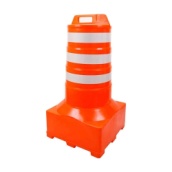 CONE CANALIZADOR DE TRÁFEGO (Conão barril), na cor laranja com faixa reflexiva branca, com altura total de 1,11 metros e base de 21cm, largura base de 56 x 56 cm de diâmetro e topo de 40 x 40 cm.307,61676.152,33240Un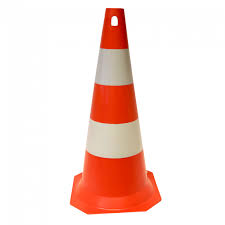 CONE DE SEGURANÇA, fabricado em borracha nas cores laranja e branco com reflexivo e com altura de 75 cm.62,54672.501,87360SvA-18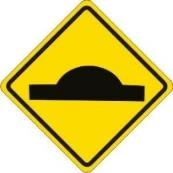 Placa A-18 SALIÊNCIA OU LOMBADA
Placa retrorrefletiva, em formato de losango, fundo amarelo, orla externa amarelo, orla interna preto, símbolo preto, verso preto fosco.
Material: Aço galvanizado Dimensões: Lado minímo (m) 0,450 / Orla externa mínima (m): 0,009 / Orla
interna miníma (m): 0,018.115,21206.912,7243SvA-32a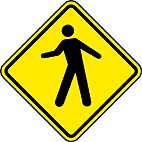 Placa A-32a TRÂNSITO DE PEDESTRES
Placa retrorrefletiva, fundo amarelo, orla externa amarelo, orla interna preto, símbolo preto, verso preto fosco. Material: Aço galvanizado Dimensões: Lado minímo (m) 0,450 / Orla externa mínima (m): 0,009 / Orla interna miníma (m): 0,018.118,4120355,2453SvA-32a com info. Complementar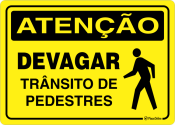 Placa A-32a TRÂNSITO DE PEDESTRES COM INFORMAÇÃO COMPLEMENTAR ATENÇÃO DEVAGAR TRÂNSITO DE PEDESTRES
Placa retrorrefletiva, fundo amarelo, orla externa amarelo, orla interna preto, símbolo preto, verso preto fosco. Material: Aço galvanizado
Dimensões: 30cm x 50cm.89,0240267,07610SvA-33a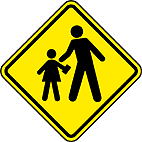 Placa A-33a ÁREA ESCOLAR
Placa retrorrefletiva, fundo amarelo, orla externa amarelo, orla interna preto, símbolo preto, verso preto fosco. Material: Aço galvanizado Dimensões: Lado minímo (m) 0,450 / Orla externa mínima (m): 0,009 / Orla interna miníma (m): 0,018.115,21201.152,12715SvAtrativos Turísticos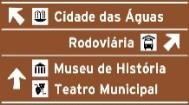 Placa INDICAÇÃO DE ATRATIVOS TURÍSTICOS
Placa retrorrefletiva, formato retangular com lado maior na horizontal, fundo marrom, orla interna branca, orla externa marrom, tarja branca, legenda branca, seta branca, pictograma fundo branco, pictograma figura preta, verso preto fosco. Material: Aço galvanizado Dimensões: 30cm x 50cm Observações: O pictograma deve ser posicionado entre a seta e a legenda referente ao atrativo turístico indicado.97,001.455,00830SvAtrativos Turísticos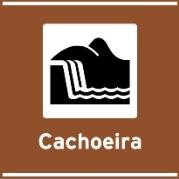 Placa INDICAÇÃO DE ATRATIVOS TURÍSTICOS
Placa retrorrefletiva, formato retangular ou quadrada, fundo marrom, orla interna branca, orla externa marrom, legenda branca, pictograma fundo branco, pictograma figura preta, verso preto fosco.
Material: Aço galvanizado Dimensões: 50cmx65cm (tamanho e valores variáveis). Observações: A legenda com o nome do atrativo turístico deve ser grafada em letras maiúsculas e minúsculas, com o respectivo pictograma centralizado em relação ao eixo vertical, acima da legenda.123,003.690,00912SvLimite de Estados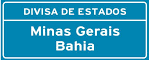 Placa INDICAÇÃO DE DIVISA DE ESTADO
Placa retrorrefletiva, formato retangular com lado maior na horizontal, fundo azul, orla interna branca, orla externa azul, tarja branca, legenda branca, verso preto fosco. Material: Aço galvanizado Dimensões: 30cm x 50cm Observações: A parte inferior deve conter, em primeiro lugar o nome do estado em que o condutor está entrando e abaixo deste o nome do estado do qual está saindo, nessa ordem. Ambos devem ser grafados em letras maiúsculas e minúsculas, em uma única linha97,001.164,001010SvLimite de Municípios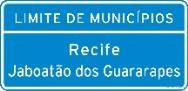 Placa INDICAÇÃO DE DIVISA DE MUNICÍPIO
Placa retrorrefletiva, formato retangular com lado maior na horizontal, fundo azul, orla interna branca, orla externa azul, tarja branca, legenda branca, verso preto fosco. Material: Aço galvanizado Dimensões: 30cm x 50cm Observações: A parte inferior deve conter, em primeiro lugar o nome do município em que o condutor está
entrando e abaixo deste o nome do município do qual está saindo, nessa ordem. Ambos devem ser grafados em letras maiúsculas e minúsculas, em uma única linha.97,00970,001130SvIndicação de Sentido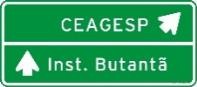 Placa INDICAÇÃO DE SENTIDO
Placa retrorrefletiva, formato retangular com lado maior na horizontal, fundo verde, orla interna branca, orla externa verde, tarja branca, legenda branca, seta branca, verso preto fosco.
Material: Aço galvanizado Dimensões: 30cm x 50cm Observações: As legendas devem ser agrupadas por sentido e cada grupo deve ser separado por tarja horizontal.97,002.910,001216SvIndicação de Serv. Auxiliares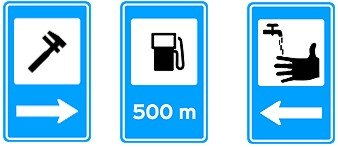 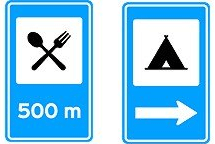 Placa INDICAÇÃO DE SERVIÇOS AUXILIARES
Placa retrorrefletiva, formato retangular, fundo azul, orla interna branca, orla externa azul, tarja branca, legenda branca, seta branca, pictograma fundo branco, pictograma figura preta, verso preto fosco.
Material: Aço galvanizado Dimensões: 30cm x 50cm Observações: A parte inferior deve constar a distância.97,001.552,001306SvR-19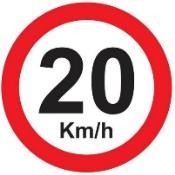 Placa R-19 VELOCIDADE MÁXIMA PERMITIDA
Placa retrorrefletiva, fundo branco, orla vermelha, símbolo preto, caracteres preto, verso preto fosco. OBS.: Placa com indicação de 20 km/h. Material: Aço galvanizado
Dimensões: Diâmetro (m): 0,75 / Tarja (m): 0,075 / Orla (m): 0,075.241,62501.449,75148SvR- 1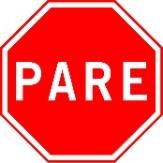 Placa R-1 PARADA OBRIGATÓRIA
Placa retrorrefletiva, fundo vermelho, orla interna branca, orla externa vermelha, letras brancas, verso preto fosco. Material: Aço galvanizado
Padrão Münsell: 7,5 R 4/14 Dimensões: Lado 0,35 / Orla interna branca: 0,028 / Orla externa vermelha: 0,014.306,002.448,001510Sv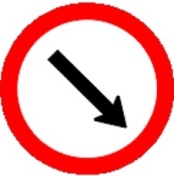 Placa R-24b PASSAGEM OBRIGATÓRIA 
Placa retrorrefletiva, fundo branco, orla e tarja vermelha, seta preto, verso preto fosco. Material: Aço galvanizado. Dimensões: Diâmetro (m): 0,75 / Tarja (m): 0,075 / Orla (m): 0,075.292,66672.926,671610SvR-3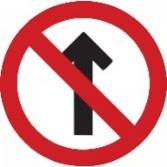 Placa R-3 SENTIDO PROIBIDO
Placa retrorrefletiva, fundo branco, orla e tarja vermelha, seta preto, verso preto fosco. Material: Aço galvanizado. Dimensões: Diâmetro (m): 0,75 / Tarja (m): 0,075 / Orla (m): 0,075.239,252.392,50176SvR-4a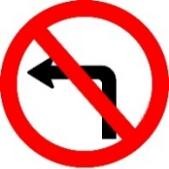 Placa R-4a PROIBIDO VIRAR À ESQUERDA
Placa retrorrefletiva, fundo branco, orla e tarja vermelha, seta preto, verso preto fosco. Material: Aço galvanizado. Dimensões: Diâmetro (m): 0,75 / Tarja (m): 0,075 / Orla (m): 0,075.238,251.429,50186SvR-4b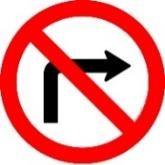 Placa R-4b PROIBIDO VIRAR À DIREITA
Placa retrorrefletiva, fundo branco, orla e tarja vermelha, seta preto, verso preto fosco. Material: Aço galvanizado. Dimensões: Diâmetro (m): 0,75 / Tarja (m): 0,075 / Orla (m): 0,075.238,251.429,501930SvR-6a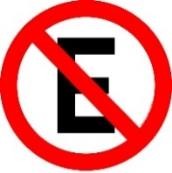 Placa R-6a PROIBIDO ESTACIONAR
Placa retrorrefletiva, fundo branco, orla e tarja vermelha, letra preto, verso preto fosco. Material: Aço galvanizado. Dimensões: Diâmetro (m): 0,75 / Tarja (m): 0,075 / Orla (m): 0,075.292,66678.780,002012SvR-6a com info. complementar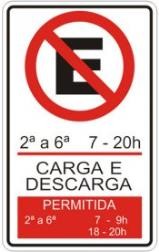 Placa R-6a PROIBIDO ESTACIONAR
– COM INFORMAÇÃO COMPLEMENTAR CARGA E DESCARGA + HORÁRIOS
Placa retrorrefletiva, fundo branco, orla e tarja vermelha, símbolo preto, letra preto, caracteres preto, verso preto fosco. Material: Aço galvanizado
Dimensões: 30cm x 50cm.96,66671.160,00216SvR-6a com info. complementar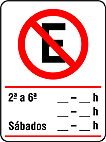 Placa R-6a PROIBIDO ESTACIONAR
– COM INFORMAÇÃO COMPLEMENTAR HORÁRIOS. Placa retrorrefletiva, fundo branco, orla e tarja vermelha, símbolo preto, letra preto, caracteres preto, verso preto fosco. Material: Aço galvanizado
Dimensões: 30cm x 50cm.96,6667580,00226SvR-6b com info. Complementar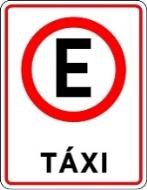 Placa R-6b ESTACIONAMENTO REGULAMENTADO – COM INFORMAÇÃO COMPLEMENTAR TÁXI
Placa retrorrefletiva, fundo branco, orla vermelha, letra preto, verso preto fosco. Material: Aço galvanizado
Dimensões: 30cm x 50cm.92,00552,002310Sv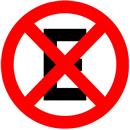 Placa R-6c PROIBIDO ESTACIONAR E PARAR. Placa retrorrefletiva, fundo branco, orla e tarja vermelha, letra preto, verso preto fosco. Material: Aço galvanizado. Dimensões: Diâmetro (m): 0,75 / Tarja (m): 0,075 / Orla (m): 0,075.292,66672.926,67243SvR-9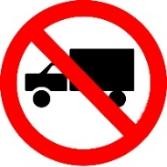 Placa R-9 PROIBIDO TRÂNSITO DE CAMINHÔES
Placa retrorrefletiva, fundo branco, orla e tarja vermelha, símbolo preto, verso preto fosco. Material: Aço galvanizado. Dimensões: Diâmetro (m): 0,75 / Tarja (m): 0,075 / Orla (m): 0,075.239,25717,75256SvTravessia de Pedestres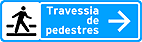 Placa TRAVESSIA DE PEDESTRES
Placa retrorrefletiva, formato retângulo, fundo da placa azul, orla branco, fundo quadrado do símbolo branco, símbolo preto, letra branco, seta branco, verso preto fosco.
Material: Aço galvanizado
Dimensões: 30cm x 50cm.97,00582,00                                                                                                                                                      TOTAL R$  56.456,69                                                                                                                                                                                                                                              TOTAL R$  56.456,69                                                                                                                                                                                                                                              TOTAL R$  56.456,69                                                                                                                                                                                                                                              TOTAL R$  56.456,69                                                                                                                                                                                                                                              TOTAL R$  56.456,69                                                                                                                                                                                                                                              TOTAL R$  56.456,69                                                                                                                                                                                                                                              TOTAL R$  56.456,69                                                                                        PROPONENTEPROPONENTEPROPONENTEPROPONENTEPROPONENTEPROPONENTEPROPONENTERazão Social/Nome:      Razão Social/Nome:      Razão Social/Nome:      Razão Social/Nome:      Razão Social/Nome:      Razão Social/Nome:      Razão Social/Nome:      Logradouro:      Logradouro:      Logradouro:      Logradouro:      Nº      Bairro:      Bairro:      Cidade:      UF:CEP:      CEP:      CEP:      CEP:      Tel:      CNPJ/CPF:      CNPJ/CPF:      CNPJ/CPF:      Inscrição Estadual/RG:      Inscrição Estadual/RG:      Inscrição Estadual/RG:      Inscrição Estadual/RG:      ItemQntQntUMObjetoEspecificaçãoMarcaValor Unt.(R$)Valor Total(R$)12020UnCONE CANALIZADOR DE TRÁFEGO (Conão barril), na cor laranja com faixa reflexiva branca, com altura total de 1,11 metros e base de 21cm, largura base de 56 x 56 cm de diâmetro e topo de 40 x 40 cm.24040UnCONE DE SEGURANÇA, fabricado em borracha nas cores laranja e branco com reflexivo e com altura de 75 cm.36060SvA-18Placa A-18 SALIÊNCIA OU LOMBADA
Placa retrorrefletiva, em formato de losango, fundo amarelo, orla externa amarelo, orla interna preto, símbolo preto, verso preto fosco.
Material: Aço galvanizado Dimensões: Lado minímo (m) 0,450 / Orla externa mínima (m): 0,009 / Orla
interna miníma (m): 0,018.433SvA-32aPlaca A-32a TRÂNSITO DE PEDESTRES
Placa retrorrefletiva, fundo amarelo, orla externa amarelo, orla interna preto, símbolo preto, verso preto fosco. Material: Aço galvanizado Dimensões: Lado minímo (m) 0,450 / Orla externa mínima (m): 0,009 / Orla interna miníma (m): 0,018.533SvA-32a com info. ComplementarPlaca A-32a TRÂNSITO DE PEDESTRES COM INFORMAÇÃO COMPLEMENTAR ATENÇÃO DEVAGAR TRÂNSITO DE PEDESTRES
Placa retrorrefletiva, fundo amarelo, orla externa amarelo, orla interna preto, símbolo preto, verso preto fosco. Material: Aço galvanizado
Dimensões: 30cm x 50cm.61010SvA-33aPlaca A-33a ÁREA ESCOLAR
Placa retrorrefletiva, fundo amarelo, orla externa amarelo, orla interna preto, símbolo preto, verso preto fosco. Material: Aço galvanizado Dimensões: Lado minímo (m) 0,450 / Orla externa mínima (m): 0,009 / Orla interna miníma (m): 0,018.71515SvAtrativos TurísticosPlaca INDICAÇÃO DE ATRATIVOS TURÍSTICOS
Placa retrorrefletiva, formato retangular com lado maior na horizontal, fundo marrom, orla interna branca, orla externa marrom, tarja branca, legenda branca, seta branca, pictograma fundo branco, pictograma figura preta, verso preto fosco. Material: Aço galvanizado Dimensões: 30cm x 50cm Observações: O pictograma deve ser posicionado entre a seta e a legenda
referente ao atrativo turístico indicado.83030SvAtrativos TurísticosPlaca INDICAÇÃO DE ATRATIVOS TURÍSTICOS
Placa retrorrefletiva, formato retangular ou quadrada, fundo marrom, orla interna branca, orla externa marrom, legenda branca, pictograma fundo branco, pictograma figura preta, verso preto fosco.
Material: Aço galvanizado Dimensões: 50cmx65cm (tamanho e valores variáveis). Observações: A legenda com o nome do atrativo turístico deve ser grafada em letras maiúsculas e minúsculas, com o respectivo pictograma centralizado em relação ao eixo vertical, acima da legenda.91212SvLimite de EstadosPlaca INDICAÇÃO DE DIVISA DE ESTADO
Placa retrorrefletiva, formato retangular com lado maior na horizontal, fundo azul, orla interna branca, orla externa azul, tarja branca, legenda branca, verso preto fosco. Material: Aço galvanizado Dimensões: 30cm x 50cm Observações: A parte inferior deve conter, em primeiro lugar o nome do estado em que o condutor está entrando e abaixo deste o nome do estado do qual está saindo, nessa ordem. Ambos devem ser grafados em letras maiúsculas e minúsculas, em uma única linha101010SvLimite de MunicípiosPlaca INDICAÇÃO DE DIVISA DE MUNICÍPIO
Placa retrorrefletiva, formato retangular com lado maior na horizontal, fundo azul, orla interna branca, orla externa azul, tarja branca, legenda branca, verso preto fosco. Material: Aço galvanizado Dimensões: 30cm x 50cm Observações: A parte inferior deve conter, em primeiro lugar o nome do município em que o condutor está
entrando e abaixo deste o nome do município do qual está saindo, nessa ordem. Ambos devem ser grafados em letras maiúsculas e minúsculas, em uma única linha113030SvIndicação de SentidoPlaca INDICAÇÃO DE SENTIDO
Placa retrorrefletiva, formato retangular com lado maior na horizontal, fundo verde, orla interna branca, orla externa verde, tarja branca, legenda branca, seta branca, verso preto fosco.
Material: Aço galvanizado Dimensões: 30cm x 50cm Observações: As legendas devem ser agrupadas por sentido e cada grupo
deve ser separado por tarja horizontal.121616SvIndicação de Serv. AuxiliaresPlaca INDICAÇÃO DE SERVIÇOS AUXILIARES
Placa retrorrefletiva, formato retangular, fundo azul, orla interna branca, orla externa azul, tarja branca, legenda branca, seta branca, pictograma fundo branco, pictograma figura preta, verso preto fosco.
Material: Aço galvanizado Dimensões: 30cm x 50cm Observações: A parte inferior deve constar a distância.130606SvR-19Placa R-19 VELOCIDADE MÁXIMA PERMITIDA
Placa retrorrefletiva, fundo branco, orla vermelha, símbolo preto, caracteres preto, verso preto fosco. OBS.: Placa com indicação de 20 km/h. Material: Aço galvanizado
Dimensões: Diâmetro (m): 0,75 / Tarja (m): 0,075 / Orla (m): 0,075.1488SvR- 1Placa R-1 PARADA OBRIGATÓRIA
Placa retrorrefletiva, fundo vermelho, orla interna branca, orla externa vermelha, letras brancas, verso preto fosco. Material: Aço galvanizado
Padrão Münsell: 7,5 R 4/14 Dimensões: Lado 0,35 / Orla interna branca: 0,028 / Orla externa vermelha: 0,014.151010SvPlaca R-24b PASSAGEM OBRIGATÓRIA 
Placa retrorrefletiva, fundo branco, orla e tarja vermelha, seta preto, verso preto fosco. Material: Aço galvanizado. Dimensões: Diâmetro (m): 0,75 / Tarja (m): 0,075 / Orla (m): 0,075.161010SvR-3Placa R-3 SENTIDO PROIBIDO
Placa retrorrefletiva, fundo branco, orla e tarja vermelha, seta preto, verso preto fosco. Material: Aço galvanizado. Dimensões: Diâmetro (m): 0,75 / Tarja (m): 0,075 / Orla (m): 0,075.1766SvR-4aPlaca R-4a PROIBIDO VIRAR À ESQUERDA
Placa retrorrefletiva, fundo branco, orla e tarja vermelha, seta preto, verso preto fosco. Material: Aço galvanizado. Dimensões: Diâmetro (m): 0,75 / Tarja (m): 0,075 / Orla (m): 0,075.1866SvR-4bPlaca R-4b PROIBIDO VIRAR À DIREITA
Placa retrorrefletiva, fundo branco, orla e tarja vermelha, seta preto, verso preto fosco. Material: Aço galvanizado. Dimensões: Diâmetro (m): 0,75 / Tarja (m): 0,075 / Orla (m): 0,075.193030SvR-6aPlaca R-6a PROIBIDO ESTACIONAR
Placa retrorrefletiva, fundo branco, orla e tarja vermelha, letra preto, verso preto fosco. Material: Aço galvanizado. Dimensões: Diâmetro (m): 0,75 / Tarja (m): 0,075 / Orla (m): 0,075.201212SvR-6a com info. complementarPlaca R-6a PROIBIDO ESTACIONAR
– COM INFORMAÇÃO COMPLEMENTAR CARGA E DESCARGA + HORÁRIOS
Placa retrorrefletiva, fundo branco, orla e tarja vermelha, símbolo preto, letra preto, caracteres preto, verso preto fosco. Material: Aço galvanizado
Dimensões: 30cm x 50cm.2166SvR-6a com info. complementarPlaca R-6a PROIBIDO ESTACIONAR
– COM INFORMAÇÃO COMPLEMENTAR HORÁRIOS. Placa retrorrefletiva, fundo branco, orla e tarja vermelha, símbolo preto, letra preto, caracteres preto, verso preto fosco. Material: Aço galvanizado
Dimensões: 30cm x 50cm.2266SvR-6b com info. ComplementarPlaca R-6b ESTACIONAMENTO REGULAMENTADO – COM INFORMAÇÃO COMPLEMENTAR TÁXI
Placa retrorrefletiva, fundo branco, orla vermelha, letra preto, verso preto fosco. Material: Aço galvanizado
Dimensões: 30cm x 50cm.231010SvPlaca R-6c PROIBIDO ESTACIONAR E PARAR. Placa retrorrefletiva, fundo branco, orla e tarja vermelha, letra preto, verso preto fosco. Material: Aço galvanizado. Dimensões: Diâmetro (m): 0,75 / Tarja (m): 0,075 / Orla (m): 0,075.2433SvR-9Placa R-9 PROIBIDO TRÂNSITO DE CAMINHÔES
Placa retrorrefletiva, fundo branco, orla e tarja vermelha, símbolo preto, verso preto fosco. Material: Aço galvanizado. Dimensões: Diâmetro (m): 0,75 / Tarja (m): 0,075 / Orla (m): 0,075.2566SvTravessia de PedestresPlaca TRAVESSIA DE PEDESTRES
Placa retrorrefletiva, formato retângulo, fundo da placa azul, orla branco, fundo quadrado do símbolo branco, símbolo preto, letra branco, seta branco, verso preto fosco.
Material: Aço galvanizado
Dimensões: 30cm x 50cm                                                                                                                   TOTAL R$                                                                                                                                                                                                                TOTAL R$                                                                                                                                                                                                                TOTAL R$                                                                                                                                                                                                                TOTAL R$                                                                                                                                                                                                                TOTAL R$                                                                                                                                                                                                                TOTAL R$                                                                                                                                                                                                                TOTAL R$                                                                                             Local:     Data:      DECLARAÇÃOCARIMBO DO CNPJ/CPFDeclaro ter tomado conhecimento do instrumento convocatório relativo à licitação em referência, estar ciente dos critérios de julgamento do certame e do pagamento estabelecidos para remunerar a execução do objeto licitado.Assinatura:Nome:      Identidade:      CPF:      Obs: Somente pessoa jurídica 